АДМИНИСТРАЦИЯ ГАВРИЛОВСКОГО СЕЛЬСОВЕТА САРАКТАШСКОГО РАЙОНА ОРЕНБУРГСКОЙ ОБЛАСТИП О С Т А Н О В Л Е Н И Е_________________________________________________________________________________________________________19.03.2021 				с. Гавриловка		        № 9-1-п           Руководствуясь Федеральным законом от 06 октября 2003 года № 131-ФЗ «Об общих принципах организации местного самоуправления в Российской Федерации», Федеральным законом от 21.07.2014 года № 206-ФЗ «О карантине растений», Уставом муниципального образования Гавриловский сельсовет Саракташского района Оренбургской области1. Утвердить План проведения систематического карантинного фитосанитарного обследования территории муниципального образования Гавриловский сельсовет Саракташского района Оренбургской области согласно приложению № 1 к настоящему постановлению.                                                                                  2. Утвердить форму журнала регистрации систематических карантинных фитосанитарных обследований территории согласно приложению № 2 к настоящему постановлению.                                                                                                                          3.  Утвердить план мероприятий по выявлению, локализации и ликвидации карантинных объектов на территории муниципального образования Гавриловский сельсовет Саракташского района Оренбургской области согласно приложению № 3 к настоящему постановлению.                                                                                   4. Настоящее постановление вступает в силу со дня его подписания и подлежит размещению на официальном сайте  муниципального  образования Гавриловский сельсовет.                                 5.  Контроль за исполнением настоящего постановления оставляю за собой. Глава Гавриловского сельсовета:                                          Е.И. ВарламоваРазослано: администрации района, прокуратуре района, комиссии, в делоПлан проведения систематического карантинного фитосанитарного обследования  территории муниципального образования Гавриловский сельсовет Саракташского района Оренбургской области Журнал регистрации систематических карантинных фитосанитарных обследований территорииПланмероприятий по выявлению, локализации и ликвидации карантинных объектов на территории муниципального образования Гавриловский сельсовет Саракташского района Оренбургской области 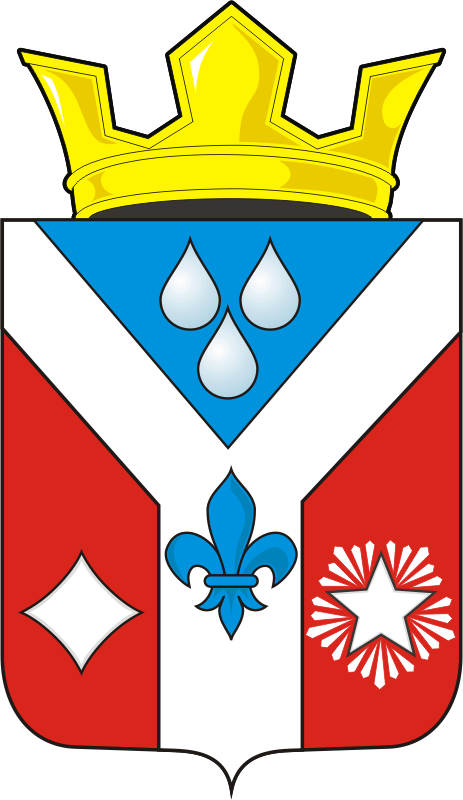 Об утверждении Плана проведения систематического карантинного фитосанитарного обследования территории муниципального образования Гавриловский сельсовет Саракташского района Оренбургской области Приложение № 1 к постановлению администрации Гавриловского сельсоветаСаракташского районаОренбургской области от  19.03.2021 № 9-1-п№МероприятияСроки проведенияСпособ проведенияДата обращения в Россельхознадзор по факту обнаружения карантинного объекта1Осмотр земель муниципального образования в населенных пунктах в течение годавизуальныйв день выявления2Профилактическая работа с населением, по выявлению и ликвидации карантинных объектов.систематическибеседы, разъяснения, информационные листы3Проведение систематических обследований территории личных подсобных хозяйств по выявлению сорных карантинных растенийв течение годавизуальный совместно с владельцами земельных участковв день выявленияПриложение № 2 к постановлению администрации Гавриловского сельсоветаСаракташского районаОренбургской области от  19.03.2021 № 9-1-п№ п/пДата проведения Название организации, Ф.И.О., проводившего систематическое обследованиеСпособ проведения систематического обследованияРезультат проведения систематического обследованияПринятые мерыНаправление в РоссельхознадзорПриложение № 3 к постановлению администрации Гавриловского сельсоветаСаракташского районаОренбургской области от  19.03.2021 № 9-1-п№Мероприятиясроки исполненияответственные1Разработка и утверждения мероприятий по локализации и ликвидации карантинных объектов на территории сельского поселениямарт-апрельАдминистрация сельсовета2Организация систематических обследований территории поселения на предмет выявления очагов карантинных объектов.август - ноябрьАдминистрация сельсовета3Проведение разъяснительной работы с населением,  предприятиями всех форм собственности,  о необходимости принятия мер по  ликвидации очагов карантинных объектовв течение годаАдминистрация сельсовета4Проведение систематических обследований территории сельского поселения, личных подсобных хозяйств на выявление карантинных растенийсентябрь-ноябрьАдминистрация сельсовета5Письменное информирование Ростехнадзора о факте обнаружения карантинного объекта.По мере выявления карантинного объектаАдминистрация сельсовета6Соблюдение ограничений, установленных карантинным фитосанитарным режимом по амброзии полыннолистной, горчаку ползучему, повилики, а также правилами и нормами обеспечения карантина растений при производстве, заготовке, ввозе, вывозе, перевозках, хранении, переработке, использовании и реализации подкарантинной продукции.в течение вегетационного периодаРуководители хозяйства, собственники, землепользователи, землевладельцы и арендаторы подкарантинных объектов7Работы по ликвидации первичных и изолированных очагов: механическое удаление растений путем выкашивания до окончания вегетации с захватом защитной зоны и вывозом скошенной массы, а также ручную прорывку с корнем до начала цветения.в течение вегетационного периода (апрель – октябрь)Руководители хозяйства, собственники, землепользователи, землевладельцы и арендаторы подкарантинных объектов8Работы по ликвидации первичных и изолированных очагов: химические  обработки препаратов в соответствии  со списком пестицидов и агрохимикатов, разрешенных к применению на территории Российской ФедерацииВ течение вегетационного периода (апрель – октябрь)Руководители хозяйства, собственники, землепользователи, землевладельцы и арендаторы подкарантинных объектов